معاهدة التعاون بشأن البراءاتالفريق العاملالدورة العاشرةجنيف، من 8 إلى 12 مايو 2017إصدار رأي مؤقت مصاحب لنتائج البحث الجزئيةوثيقة من إعداد المكتب الأوروبي للبراءاتملخصتصف هذه الوثيقة خدمة جديدة في المكتب الأوربي للبراءات استُحدثت في 1 أبريل 2017. ففي حالة غياب وحدة الاختراع، يصدر المكتب الأوروبي في نفس وقت إعداد تقرير البحث الدولي بشأن الاختراع المذكور أولا في المطالب رأيا مؤقتا حول استحقاق الاختراع للبراءة. خدمة جديدة في المكتب الأوروبي للبراءاتفي 1 أبريل 2017، أطلق المكتب الأوروبي للبراءات بصفته إدارة للبحث الدولي خدمة جديدة ترمي إلى تعزيز جودة منتجات بحثه وشفافية إجراءاته (الإشعار المقدم من المكتب الأوروبي للبراءات المؤرخ 3 مارس 2017 بشأن إصدار رأي مؤقت مصاحب لنتائج البحث الجزئية، OJ EPO 2017، A20). فاعتبارا من التاريخ المذكور، في حالة غياب وحدة الاختراع، لا يقدم المكتب الأوروبي للبراءات إلى المودعين سوى تقرير بحث دولي جزئي بشأن الاختراع المذكور أولا في المطالب، ولكنه يقدم أيضا رأيا مؤقتا حول استحقاق الاختراع للبراءة. ويعد التقييم المؤقت لاستحقاق الاختراع الأول للبراءة بمنزلة أرضية مفيدة يقف عليها المودعون الذين عليهم في هذه المرحلة من الإجراءات أن يتخذوا قرارات استراتيجية حول مستقبل طلب البراءة، على سبيل المثال ما إذا كانوا سيدفعون رسوم بحث إضافية أو لا. ويأتي تقديم هذه الخدمة في إطار جهود المكتب الأوروبي للبراءات المتواصلة للإسهام في تعزيز نظام معاهدة التعاون بشأن البراءات، والتي أدت على سبيل المثال إلى إطلاق برنامج تجريبي في 2015 بشأن تقديم معلومات إضافية حول استراتيجية البحث التي يتبعها الفاحصون (تم تمديده حتى نهاية 2017 ـ 2017 OJ EPO، A3). ومن الخطوات الأخرى الهامة في هذا الجانب استحداث خدمة PCT Direct، والتي بموجبها يجوز للمودع الذي يقدم طلبا دوليا يطالب فيه بأولوية طلب سابق يكون المكتب الأوروبي للبراءات قد بحث فيه أن يرد على أي اعتراضات تثار بشأن قرار البحث الذي أُعد لأغراض طلب الأولوية (انظر الوثيقة PCT/WG/9/21). وقد عُززت هذه الخدمة أيضا من خلال السماح للفاحصين اعتبارا من 1 أبريل 2017 بالإشارة صراحة إلى خطاب PCT Direct في الرأي المكتوب، حيثما كان ذلك مناسبا (OJ EPO 2017، A21). المحتوى والشكلقبل 1 أبريل 2017، إذا ما تبين غياب وحدة الاختراع في مرحلة البحث، كان المودعون لا يتلقون رأيا مكتوبا لإدارة البحث الدولي حول استحقاق الاختراع للبراءة إلا مع تقرير البحث الدولي "النهائي" (القاعدة 43(ثانيا) 1). ولكن منذ ذلك التاريخ، يرسل المكتب الأوروبي للبراءات رأيا مؤقتا حول استحقاق الاختراع (أو الاختراعات) المذكور أولا في المطالب مع دعوة إلى دفع رسوم إضافية ونتائج البحث الجزئية (النموذج PCT/ISA/206) في نموذج جديد للمكتب الأوروبي للبراءات (نموذج المكتب الأوروبي للبراءات 1707). ونموذج المكتب الأوروبي للبراءات 1707 متاح للعامة عبر وسائل فحص الملفات عبر الإنترنت. ولكن تجدر الإشارة إلى أن الرأي المؤقت يقدم للعلم فقط؛ فلا ينبغي للمودع أن يرسل تعليقات حول النقاط المثارة في الرأي المؤقت، وإن حدث ذلك فلن يأخذ بها الفاحص عند إعداده الرأي المكتوب. ومن ثم فإن أي تعديلات بناء على المادة 19، أو تعليقات مكتوبة غير رسمية أو تعديلات أو حجج أو كليهما بناء على المادة 34 أو ردود بموجب القاعدة 161 من اتفاقية البراءات الأوروبية، ينبغي مواصلة تقديمها بعد تقرير البحث الدولي "النهائي" والرأي المكتوب لإدارة البحث الدولي.ولا تشمل هذه الخدمة الإضافية منتجات البحث الصادرة من المكتب الأوروبي للبراءات في المرحلة الدولية فقط ولكنها تنطبق أيضا على البحوث المنفذة في المرحلة الإقليمية سواء بخصوص الطلبات الأوروبية المعتادة (Euro-direct) أو الطلبات الأوروبية الخاصة بمعاهدة التعاون بشأن البراءات (Euro-PCT).  إن الفريق العامل مدعو إلى الإحاطة علما بمضمون هذه الوثيقة.[نهاية الوثيقة]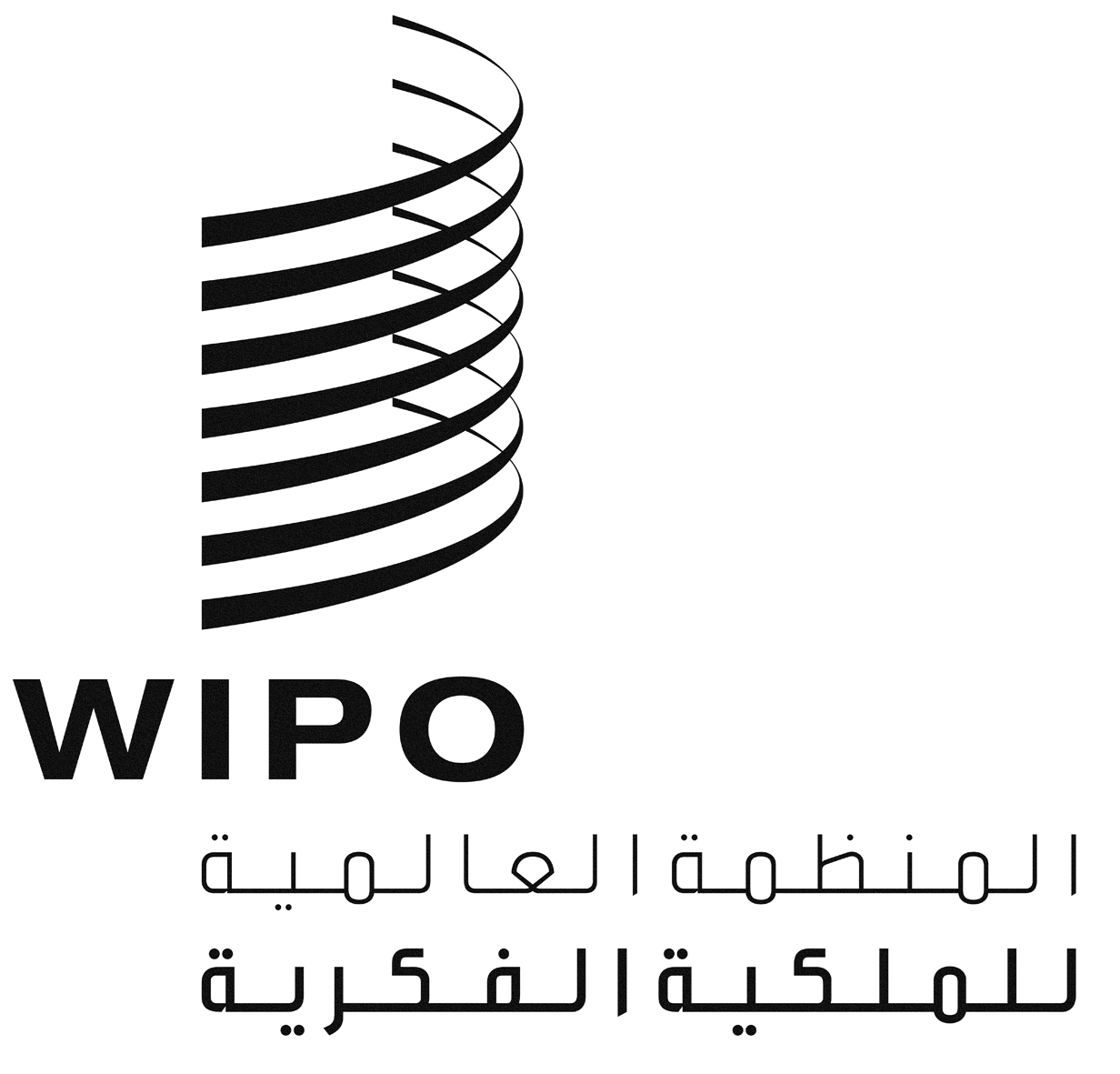 APCT/WG/10/14PCT/WG/10/14PCT/WG/10/14الأصل: بالإنكليزيةالأصل: بالإنكليزيةالأصل: بالإنكليزيةالتاريخ: 4 أبريل 2017التاريخ: 4 أبريل 2017التاريخ: 4 أبريل 2017